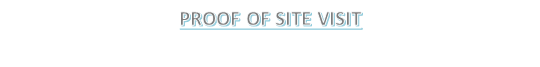 Tender reference: RFQ 2024/04/IT/Sec/007.” To outsource physical archive management at Urwego Finance CBC (i) Attestation of visit by prospective bidder performing the visit Company name: ……………………………………………………………. Date of visit: ………………………………………………………………...Visit done by: ………………………………………………………………signature and stamp:………………… For bank use (ii) confirmation by visited branch Date: …………………………………………………………………………Visit certified by (names):……………………………………………… signature and stamp(if any):……………Note: the branch will retain the copy while the original will be part of the bidding documents to be submitted by prospective bidders. 